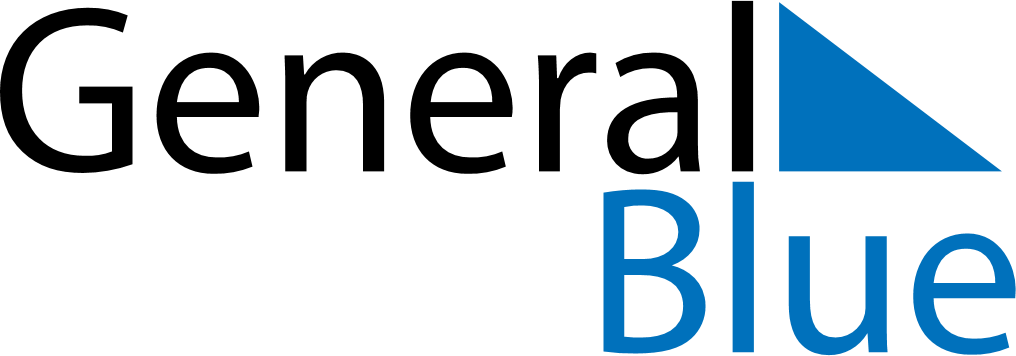 September 2024September 2024September 2024September 2024September 2024September 2024Paijan, La Libertad, PeruPaijan, La Libertad, PeruPaijan, La Libertad, PeruPaijan, La Libertad, PeruPaijan, La Libertad, PeruPaijan, La Libertad, PeruSunday Monday Tuesday Wednesday Thursday Friday Saturday 1 2 3 4 5 6 7 Sunrise: 6:18 AM Sunset: 6:16 PM Daylight: 11 hours and 57 minutes. Sunrise: 6:17 AM Sunset: 6:16 PM Daylight: 11 hours and 58 minutes. Sunrise: 6:17 AM Sunset: 6:15 PM Daylight: 11 hours and 58 minutes. Sunrise: 6:16 AM Sunset: 6:15 PM Daylight: 11 hours and 59 minutes. Sunrise: 6:16 AM Sunset: 6:15 PM Daylight: 11 hours and 59 minutes. Sunrise: 6:15 AM Sunset: 6:15 PM Daylight: 11 hours and 59 minutes. Sunrise: 6:15 AM Sunset: 6:15 PM Daylight: 12 hours and 0 minutes. 8 9 10 11 12 13 14 Sunrise: 6:14 AM Sunset: 6:15 PM Daylight: 12 hours and 0 minutes. Sunrise: 6:14 AM Sunset: 6:15 PM Daylight: 12 hours and 1 minute. Sunrise: 6:13 AM Sunset: 6:14 PM Daylight: 12 hours and 1 minute. Sunrise: 6:12 AM Sunset: 6:14 PM Daylight: 12 hours and 1 minute. Sunrise: 6:12 AM Sunset: 6:14 PM Daylight: 12 hours and 2 minutes. Sunrise: 6:11 AM Sunset: 6:14 PM Daylight: 12 hours and 2 minutes. Sunrise: 6:11 AM Sunset: 6:14 PM Daylight: 12 hours and 3 minutes. 15 16 17 18 19 20 21 Sunrise: 6:10 AM Sunset: 6:14 PM Daylight: 12 hours and 3 minutes. Sunrise: 6:10 AM Sunset: 6:14 PM Daylight: 12 hours and 3 minutes. Sunrise: 6:09 AM Sunset: 6:13 PM Daylight: 12 hours and 4 minutes. Sunrise: 6:08 AM Sunset: 6:13 PM Daylight: 12 hours and 4 minutes. Sunrise: 6:08 AM Sunset: 6:13 PM Daylight: 12 hours and 5 minutes. Sunrise: 6:07 AM Sunset: 6:13 PM Daylight: 12 hours and 5 minutes. Sunrise: 6:07 AM Sunset: 6:13 PM Daylight: 12 hours and 6 minutes. 22 23 24 25 26 27 28 Sunrise: 6:06 AM Sunset: 6:13 PM Daylight: 12 hours and 6 minutes. Sunrise: 6:06 AM Sunset: 6:13 PM Daylight: 12 hours and 6 minutes. Sunrise: 6:05 AM Sunset: 6:12 PM Daylight: 12 hours and 7 minutes. Sunrise: 6:05 AM Sunset: 6:12 PM Daylight: 12 hours and 7 minutes. Sunrise: 6:04 AM Sunset: 6:12 PM Daylight: 12 hours and 8 minutes. Sunrise: 6:03 AM Sunset: 6:12 PM Daylight: 12 hours and 8 minutes. Sunrise: 6:03 AM Sunset: 6:12 PM Daylight: 12 hours and 9 minutes. 29 30 Sunrise: 6:02 AM Sunset: 6:12 PM Daylight: 12 hours and 9 minutes. Sunrise: 6:02 AM Sunset: 6:12 PM Daylight: 12 hours and 9 minutes. 